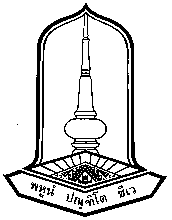 คณะสาธารณสุขศาสตร์  มหาวิทยาลัยมหาสารคามแบบขออนุมัติสอบวิทยานิพนธ์-------------------------------------ชื่อนิสิต  (นาย/นาง/นางสาว)…………………………………………………….…  รหัส  …………………………………..  เบอร์โทรศัพท์…….……...…เป็นนิสิตหลักสูตร  ………….……   สาขาวิชา …………………………..…..……….….…. ระบบ  (   )  ในเวลาราชการ   (   )  นอกเวลาราชการ	ระดับ   	(   )  ปริญญาเอก   แผนการเรียน    (   )  แบบ  1.1     (   )  แบบ  1.2     (   )  แบบ  2.1     (   )  แบบ  2.2     (   )  ปริญญาโท    แผนการเรียน    (   )  แบบ  ก 1     (   )  แบบ  ก 2     ศูนย์ฯ/จังหวัด…………………..………………………ตามที่ข้าพเจ้าได้รับอนุมัติผลการสอบเค้าโครงวิทยานิพนธ์  ตั้งแต่วันที่……….….เดือน…………………………….พ.ศ. ………….…..….    ชื่อเรื่อง  (ภาษาไทย)…………………………………………………………………………………..…………………………………………….……….….…….	………………………………………………………………………………………………………………………………………………………………..…….…….……	………………………………………………………………………………………………………………………………………………………………..…….….………	(ภาษาอังกฤษ)………………………………………………………………………………….………………………………………………………………………..	………………………………………………………………………………………………………………………………………………………………..……..…………	………………………………………………………………………………………………………………………………………………………………...…….…………   ขณะนี้ข้าพเจ้าได้เขียนวิทยานิพนธ์ฉบับสมบูรณ์เสร็จแล้ว  จึงมีความประสงค์ขออนุมัติสอบวิทยานิพนธ์โดยได้ส่งเอกสาร  ดังนี้	(   )  วิทยานิพนธ์   จำนวน  6  เล่ม			(   )  ใบรายงานผลการเรียนฉบับปัจจุบัน(   )  ใบเสร็จรับเงินค่าธรรมเนียมสอบวิทยานิพนธ์   	(   )  ใบเสร็จรับเงินค่าลงทะเบียนวิทยานิพนธ์   (   )  สำเนาอีเมล์ผลการอนุมัติสอบเค้าโครงวิทยานิพนธ์จากอาจารย์ที่ปรึกษา  จากระบบ iThesis(   )  ใบรับรองจริยธรรม   					ลงชื่อ………………………………………….………………..  นิสิต					      (………………………….…………..………………….)   วันที่…….…เดือน………..…….พ.ศ. ………....1.  ความเห็นของอาจารย์ที่ปรึกษาวิทยานิพนธ์   (   )  อนุมัติ	 (   )  ไม่อนุมัติ		ลงชื่อ……………………………………………….……….……………..  	อาจารย์ที่ปรึกษาวิทยานิพนธ์หลัก		         (……………………………………….………………….)   วันที่  …………..เดือน ……………….. พ.ศ. ……………		ลงชื่อ……………………………………………….……….……………..  	อาจารย์ที่ปรึกษาวิทยานิพนธ์ร่วม		         (……………………………………….………………….)   วันที่  …………..เดือน ……………….. พ.ศ. ……………		ลงชื่อ……………………………………………….……….……………..  	อาจารย์ที่ปรึกษาวิทยานิพนธ์ร่วม		         (……………………………………….………………….)   วันที่  …………..เดือน ……………….. พ.ศ. ……………2.  ขอเสนอรายชื่อคณะกรรมการสอบวิทยานิพนธ์  ดังนี้  (จำนวน  4-5  คน)	1.  ………..…………………………………….…………………… 	ประธานกรรมการสอบ  อาจารย์ระดับบัณฑิตศึกษา/ผู้ทรงคุณวุฒิภายนอก	      			จากสถาบัน/หน่วยงาน ……………………………………………………………)		2.  …………………………………………………...………………  	กรรมการ  (อาจารย์ระดับบัณฑิตศึกษาประจำ) 	3.  ………………………………………………….……..…………  	กรรมการ  (อาจารย์ระดับบัณฑิตศึกษาประจำ)	4.  ………………………………………………….……..…………    กรรมการ  (อาจารย์ระดับบัณฑิตศึกษาประจำ)	5.  ………………………………………….……………..…………  	กรรมการ  (อาจารย์ที่ปรึกษาวิทยานิพนธ์หลัก)	6.  ………………………………………………………...…………  	กรรมการ (อาจารย์ที่ปรึกษาวิทยานิพนธ์ร่วม)	7.  ………………………………………………………...…………  	กรรมการและเลขานุการ  (อาจารย์ที่ปรึกษาวิทยานิพนธ์ร่วม)- 2-	3.  ความเห็นของประธานกรรมการหลักสูตร  		กำหนดให้มีการสอบวิทยานิพนธ์ในวันที่………….เดือน……………....….พ.ศ.  …………..…….   เวลา………………..…..น.  		สถานที่/ห้อง.……………………….………………….อาคาร……………………………………………คณะ………………..…………………….…………				ลงชื่อ……………………………………..……………..……………………… ประธานกรรมการหลักสูตร  			                  (…………………………………..…………..………………………….)				         วันที่………เดือน…………………………พ.ศ. ……...……..	4.  ความเห็นของประธานกรรมการบัณฑิตศึกษาประจำคณะ		(   )  ควรอนุมัติ  ตามมติที่ประชุมกรรมการบัณฑิตศึกษาประจำคณะ ครั้งที่ ......... วันที่………เดือน…………พ.ศ. …...……..(   )  ไม่ควรอนุมัติ  เนื่องจาก……………………………………………………………………………..…………………………………..……………………………………………………………………………………………………………………………………………………………………………..…….…………………………………………………………………………………………………………………………………………………………………………………………………………..  ลงชื่อ………………….……………..…………………………………… ประธานกรรมการบัณฑิตศึกษาประจำคณะ     (…………………………………………………………………….)  วันที่……..…เดือน……………พ.ศ. …….….